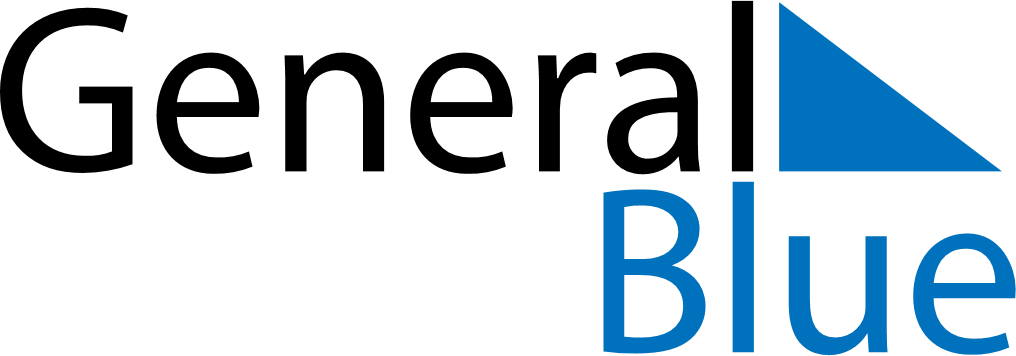 October 2018October 2018October 2018October 2018SerbiaSerbiaSerbiaMondayTuesdayWednesdayThursdayFridaySaturdaySaturdaySunday12345667891011121313141516171819202021World War II Serbian Victims Remembrance Day2223242526272728293031